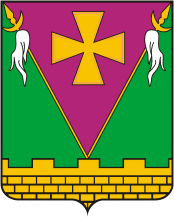 АДМИНИСТРАЦИЯ ЮЖНО-КУБАНСКОГОСЕЛЬСКОГО ПОСЕЛЕНИЯ ДИНСКОГО РАЙОНАПОСТАНОВЛЕНИЕот 30.11.2017                                                                               № 252поселок ЮжныйОб утверждении муниципальной программы Южно-Кубанского сельского поселения Динского района«Развитие физической культуры и спорта в Южно-Кубанском сельском поселении Динского района на 2018 - 2020 годы»В соответствии со статьей 179 Бюджетного кодекса Российской Федерации, постановлением администрации Южно-Кубанского сельского поселения Динского района от 27.08.2014 № 259/1 «Об утверждении Порядка принятия решения о разработке, формирования, реализации и оценки эффективности реализации муниципальных программ Южно-Кубанского сельского поселения Динского района, постановлением администрации Южно-Кубанского сельского поселения Динского района от 28.09.2017 № 171 «Об утверждении перечня муниципальных программ Южно-Кубанского сельского поселения Динского района на 2018 год»,   п о с т а н о в л я ю: 1. Утвердить муниципальную программу Южно-Кубанского сельского поселения Динского района «Развитие физической культуры и спорта в Южно-Кубанском сельском поселении Динского района на 2018 - 2020 годы» (приложение).2. Опубликовать настоящее постановление в муниципальной газете «Южный. Официальный вестник» и разместить на официальном сайте Южно-Кубанского сельского поселения Динского района в сети Интернет во вкладке «Документы» в разделе «Муниципальные программы».3. Контроль исполнения настоящего постановления оставляю за собой.4. Настоящее постановление вступает в силу со дня его опубликования.Глава Южно-Кубанскогосельского поселения                                                                            А.А. СивоконьМуниципальная программа  Южно-Кубанского сельского поселения Динского района«Развитие физической культуры и спорта в Южно-Кубанском сельском поселении Динского района на 2018 - 2020 годы»2017 г.ПАСПОРТмуниципальной программы Южно-Кубанского сельского поселения Динского района «Развитие физической культуры и спорта в Южно-Кубанском сельском поселении Динского района на 2018 - 2020 годы» (далее – муниципальная программа)Раздел 1. Характеристика текущего состояния и прогноз развития физической культуры и спорта в Южно-Кубанском сельском поселении Динского района	Федеральный закон от 4 декабря 2007 года № 329-ФЗ «О физической культуре и спорте в Российской Федерации» определяет государственную политику в области создания условий для возведения, реконструкции и капитального ремонта спортивных сооружений по месту жительства граждан и оказания физкультурно-оздоровительных и спортивных услуг.	Программа развития физической культуры и спорта является организационной основой политики в области физической культуры и спорта в Южно-Кубанском сельском поселении Динского района.	Забота о развитии физической культуры и спорта – важнейшая составляющая социальной политики государства, обеспечивающая воплощение в жизнь гуманистических идеалов, ценностей и норм, открывающая широкий простор для выявления способностей людей, удовлетворения их интересов и потребностей, активизации человеческого фактора.	Одной из важных задач в области физической культуры и спорта является развитие спортивной базы. Создание спортивной базы, для сохранения и улучшения физического и духовного здоровья жителей поселения, в значительной степени способствует поддержанию оптимальной физической активности в течение всей жизни каждого гражданина, оздоровлению населения, формированию здорового образа жизни.	Спортивная база Южно-Кубанского сельского поселения Динского района состоит из спортивных сооружений, в том числе: 1 стадион, включающий футбольное поле, трибуны для зрителей на 100 мест; 2 многофункциональные плоскостные спортивные сооружения. Уровень вовлеченности в занятия физической культурой и спортом всех категорий жителей поселения составляет 42,9% от количества жителей поселения.	В настоящее время имеется ряд проблем, влияющих на развитие физической культуры и спорта, требующих неотложного решения, это:• недостаточное привлечение населения к регулярным занятиям физической культурой и спортом;• несоответствие уровня материальной базы и инфраструктуры физической культуры и спорта задачам развития массового спорта, а также их моральный и физический износ;• недостаточное количество профессиональных тренерских кадров;• недостаточный уровень пропаганды занятий физической культурой, спортом, здорового образа жизни. Реализация муниципальной программы позволит решить большую часть этих проблем. Раздел 2.  Цели, задачи и целевые показатели, сроки и этапы реализации муниципальной программыЦелью муниципальной программы является создание условий для всестороннего развития личности, физического совершенствования и укрепления здоровья жителей Южно-Кубанского сельского поселения Динского района поселения в процессе физкультурно-оздоровительной и спортивной деятельности.Для достижения указанной цели должны быть решены следующие основные задачи:- популяризация физической культуры и спорта, формирование потребности в физическом совершенствовании посредством внедрения эффективных технологий пропаганды и социальной рекламы в сфере физической культуры и спорта; - внедрение физической культуры и спорта в режим учебы, труда и отдыха, различных социально-демографических групп населения; - обеспечение доступности и повышение качества физкультурно-оздоровительных и спортивных услуг, предоставляемых жителям поселения; - совершенствование системы подготовки спортивного резерва, повышение уровня подготовленности спортсменов высокой квалификации для успешного выступления на соревнованиях различного уровня; 	- повышение эффективности управления и совершенствование экономических механизмов в сфере физической культуры и спорта поселения; 	- совершенствование кадрового и методического обеспечения сферы физической культуры и спорта поселения.Срок реализации муниципальной программы 2018-2020 годы.Целевые показатели реализации муниципальной программы приведены в приложении №1 к настоящей муниципальной программе.Раздел 3. Перечень и краткое описание основных мероприятий муниципальной программыДостижение поставленных целей и решение задач муниципальной программы предполагается путем выполнения комплекса программных мероприятий. Перечень мероприятий муниципальной программы с указанием сроков их выполнения, объёмов финансирования, а также непосредственный результат реализации мероприятий муниципальной программы в разрезе её целей, задач и целевых показателей представлен в приложении № 2 к настоящей муниципальной программе.Раздел 4. Обоснование ресурсного обеспечения муниципальной программыМуниципальная программа разработана сроком на 3 года, что позволит реально и результативно осуществить запланированные мероприятия.Общий объем финансирования муниципальной программы составляет 6 348,6 тыс. рублей.Источники финансирования:- средства бюджета Южно-Кубанского сельского поселения Динского района 6 348,6 тыс. руб.;	Расчет объемов финансирования муниципальной программы подготовлен на основании смет на проведение и участие в спортивно-массовых мероприятиях с учетом индексов-дефляторов и других показателей в соответствии со спецификой конкретных мероприятий.	Объем финансирования из бюджета Южно-Кубанского сельского поселения Динского района, предусмотренный муниципальной программой, носит ориентировочный характер и подлежит ежегодной корректировке при формировании и утверждении бюджета Южно-Кубанского сельского поселения Динского района на очередной финансовый год.Раздел 5. Прогноз сводных показателей муниципальных заданий на оказание муниципальных услуг (выполнение работ) муниципальными учреждениями в сфере реализации муниципальной программыПрогноз сводных показателей муниципальных заданий на оказание муниципальных услуг (выполнение работ) МБУ «Спорткомплекс Южный» в сфере реализации муниципальной программы на очередной финансовый год и плановый период представлен в приложении № 3 к настоящей муниципальной программе.Раздел 6. Методика оценки эффективности реализации муниципальной программы	6.1. Оценка эффективности реализации муниципальной программы проводится ежегодно, согласно Приложения №5 к Порядку принятия решения о разработке, формирования, реализации и оценки эффективности муниципальных программ Южно-Кубанского сельского поселения Динского района, утвержденного постановлением администрации Южно-Кубанского сельского поселения Динского района от 27.08.2014 № 259/1 (далее – Приложение № 5 к Порядку).Результаты оценки эффективности реализации муниципальной программы представляются ее координатором в составе ежегодного доклада о ходе реализации муниципальной программы и оценке эффективности ее реализации.6.2.Оценка эффективности реализации муниципальной программы осуществляется в два этапа по следующему алгоритму:а) первый этап:- осуществляется оценка степени реализации основных мероприятий, входящих в состав муниципальной программы, согласно п.2 Приложения № 5 к Порядку.- осуществляется эффективность использования финансовых средств, согласно п.4 Приложения № 5 к Порядку.- осуществляется оценка степени достижения целей и решения задач муниципальной программы, согласно п.7 Приложения № 5 к Порядку.б) второй этап:- осуществляется оценка степени реализации основного мероприятия муниципальной программы и достижения ожидаемых непосредственных результатов его реализации, согласно п.8 Приложения № 5 к Порядку. Раздел 7. Механизм реализации муниципальной программы и контроль за ее выполнением	Реализация мероприятий муниципальной программы осуществляется в соответствии с Федеральным законом от 4 декабря 2007 года № 329-ФЗ «О физической культуре и спорте в Российской Федерации» и Законом Краснодарского края от 10 мая 2011 года № 2223-КЗ «О физической культуре и спорте в Краснодарском крае».	Механизм реализации муниципальной программы предполагает закупку товаров, работ, услуг для обеспечения муниципальных нужд в соответствии с Федеральным законом от 5 апреля 2013 года № 44-ФЗ «О контрактной системе в сфере закупок товаров, работ, услуг для обеспечения государственных и муниципальных нужд».	Текущее управление муниципальной программой осуществляет ее координатор, который:-   обеспечивает разработку муниципальной программы, ее согласование с участниками муниципальной программы;- формирует структуру муниципальной программы и перечень участников муниципальной программы;- организует реализацию муниципальной программы, координацию деятельности участников муниципальной программы;- разрабатывает в пределах своих полномочий проекты муниципальныхправовых актов, необходимых для выполнения муниципальной программы;- принимает решение о необходимости внесения в установленном порядке изменений в муниципальную программу;- несет ответственность за достижение целевых показателей муниципальной программы;- осуществляет подготовку предложений по объемам и источникам финансирования реализации муниципальной программы на основании предложений участников муниципальной программы;- разрабатывает формы отчетности для участников муниципальной программы, необходимые для осуществления контроля за выполнением муниципальной программы, устанавливает сроки их предоставления;- проводит мониторинг реализации муниципальной программы и анализ отчетности, представляемой участниками муниципальной программы;- представляет в финансовый отдел администрации Южно-Кубанского сельского поселения Динского района отчетность, необходимую для осуществления контроля за реализацией муниципальной программы;- ежегодно проводит оценку эффективности муниципальной программы; 	готовит ежегодный доклад о ходе реализации муниципальной программы и оценке эффективности ее реализации (далее - доклад о ходе реализации муниципальной программы);- организует информационную и разъяснительную работу, направленную на освещение целей и задач муниципальной программы в печатных средствах массовой информации, на официальном сайте администрации в сети Интернет;- обеспечивает размещение на официальном сайте администрации в сети Интернет утвержденной муниципальной программы в актуальной редакции, а также информации о ходе реализации и достигнутых результатах муниципальной программы;- осуществляет иные полномочия, 	 установленные муниципальной программой.Координатор муниципальной программы ежеквартально, до 25 числа месяца, следующего за отчетным периодом (за исключением отчетного периода за год), представляет в финансовый отдел администрации Южно-Кубанского сельского поселения Динского района отчетность об объемах финансирования и расходования средств на реализацию муниципальной программы	Координатор муниципальной программы ежегодно, до 1 марта года следующего за отчетным, направляет главе Южно-Кубанского сельского поселения Динского района в финансовый отдел администрации Южно-Кубанского сельского поселения Динского района доклад о ходе реализации муниципальной программы.Участники муниципальной программы:- обеспечивают реализацию мероприятия и проводят анализ его выполнения;- представляют отчетность координатору муниципальной программы о результатах выполнения основного мероприятия программы;- осуществляют иные полномочия, установленные муниципальной программой.Участники представляют координатору программы:- ежеквартально, до 15 числа месяца, следующего за отчетным периодом (за исключением отчетного периода за год) отчетность об объемах финансирования и расходования средств на реализацию мероприятий муниципальной программы;- ежегодно до 15 февраля года, следующего за отчетным, отчетную информацию, необходимую для подготовки доклада о ходе реализации муниципальной программы.	Контроль за ходом выполнения муниципальной программы осуществляет Совет по муниципальным проектам и программам при главе Южно-Кубанского сельского поселения Динского района.                                                                            Исполняющий обязанности начальникаобщего отдела администрацииЮжно-Кубанского сельского поселения                                     Е.С. МонастырнаяПРИЛОЖЕНИЕ № 1к муниципальной программеЮжно - Кубанского сельского поселения Динского района «Развитие физической культуры и спорта в Южно – Кубанском сельском поселении Динского районана 2018-2020 годы»ЦЕЛИ, ЗАДАЧИ И ЦЕЛЕВЫЕ ПОКАЗАТЕЛИ МУНИЦИПАЛЬНОЙ ПРОГРАММЫЮжно-Кубанского сельского поселения Динского района«Развитие физической культуры и спорта в Южно-Кубанском сельском поселении Динского района на 2018-2020 годы»ПРИЛОЖЕНИЕ № 2к муниципальной программе Южно-Кубанского сельского поселения Динского района «Развитие физической культуры и спорта в Южно-Кубанском сельском поселении Динского района на 2018-2020 годы»ПЕРЕЧЕНЬ ОСНОВНЫХ МЕРОПРИЯТИЙ МУНИЦИПАЛЬНОЙ ПРОГРАММЫЮжно-Кубанского сельского поселения Динского района«Развитие физической культуры и спорта в Южно-Кубанском сельском поселении Динского района на 2018-2020 годы»ПРОГНОЗсводных показателей муниципальных заданий на оказание муниципальных услуг (выполнение работ)муниципальными учреждениями в сфере реализации муниципальной программы на очередной финансовый год и плановый период «Развитие физической культуры и спорта в Южно-Кубанском сельском поселении Динского района на 2018-2020 годы»УТВЕРЖДЕНА постановлением администрации                                                             Южно-Кубанского сельского поселения Динского района                                                                        от 30.11.2017 № 252Координатор муниципальной программыобщий отдел администрации Южно-Кубанского сельского поселения Динского районаКоординаторы подпрограмм муниципальной программыне предусмотреныУчастники муниципальной программыадминистрация Южно-Кубанского сельского поселения Динского района, МБУ ЮКСП «Спорткомплекс Южный», общественные клубы спортивной направленностиПодпрограммы муниципальной программыне предусмотреныВедомственные целевые программыне предусмотреныЦели муниципальной программысоздание условий для всестороннего развития личности, физического совершенствования и укрепления здоровья среди жителей поселения в процессе физкультурно-оздоровительной и спортивной деятельностиЗадачи муниципальной программыпопуляризация физической культуры и спорта, формирование потребности в физическом совершенствовании, посредством внедрения эффективных технологий пропаганды и социальной рекламы в сфере физической культуры и спорта; внедрение физической культуры и спорта в режим учебы, труда и отдыха, различных социально-демографических групп населения; обеспечение доступности и повышение качества физкультурно-оздоровительных и спортивных услуг, предоставляемых жителям поселения; совершенствование системы подготовки спортивного резерва, повышение уровня подготовленности спортсменов высокой квалификации для успешного выступления на соревнованиях различного уровня; повышение эффективности управления и совершенствование экономических механизмов в сфере физической культуры и спорта поселения; совершенствование кадрового и методического обеспечения сферы физической культуры и спорта поселения.Перечень целевых показателеймуниципальной программыколичество медалей, завоеванных спортсменами и командами сельского поселения в районных, краевых, всероссийских и международных соревнованиях;количество граждан, систематически занимающихся физической культурой и спортом в поселении;количество граждан, принявшего участие в соревнованиях;количество инвалидов, занимающихся физической культурой и спортомЭтапы и сроки реализациимуниципальной программы2018-2020 годыОбъемы бюджетных ассигнований муниципальной программы общий объем финансирования из бюджета Южно-Кубанского сельского поселения Динского района – 6 348,6 тыс. руб., в том числе:2018 год – 2 116,2 тыс. рублей;2019 год – 2 116,2 тыс. рублей;2020 год – 2 116,2 тыс. рублей.Контроль за выполнением муниципальной программы  Совет по муниципальным проектам и программам при главе Южно-Кубанского сельского поселения Динского района Источник финансирования201820192020ИтогоСредства бюджета Южно-Кубанского сельского поселения Динского района2 116,22 116,22 116,26 348,6Общий объем финансирования муниципальной программы2 116,22 116,22 116,26 348,6№ п/пнаименование целевого показателянаименование целевого показателяединица измеренияединица измеренияединица измерениязначение показателейзначение показателейзначение показателейзначение показателейзначение показателей№ п/пнаименование целевого показателянаименование целевого показателяединица измеренияединица измеренияединица измерения2018 год2019 год 2019 год 2020 год2020 год122333455661Муниципальная программа «Развитие физической культуры и спорта в Южно-Кубанском сельском поселении Динского района на 2018-2020 годы» Муниципальная программа «Развитие физической культуры и спорта в Южно-Кубанском сельском поселении Динского района на 2018-2020 годы» Муниципальная программа «Развитие физической культуры и спорта в Южно-Кубанском сельском поселении Динского района на 2018-2020 годы» Муниципальная программа «Развитие физической культуры и спорта в Южно-Кубанском сельском поселении Динского района на 2018-2020 годы» Муниципальная программа «Развитие физической культуры и спорта в Южно-Кубанском сельском поселении Динского района на 2018-2020 годы» Муниципальная программа «Развитие физической культуры и спорта в Южно-Кубанском сельском поселении Динского района на 2018-2020 годы» Муниципальная программа «Развитие физической культуры и спорта в Южно-Кубанском сельском поселении Динского района на 2018-2020 годы» Муниципальная программа «Развитие физической культуры и спорта в Южно-Кубанском сельском поселении Динского района на 2018-2020 годы» Муниципальная программа «Развитие физической культуры и спорта в Южно-Кубанском сельском поселении Динского района на 2018-2020 годы» Муниципальная программа «Развитие физической культуры и спорта в Южно-Кубанском сельском поселении Динского района на 2018-2020 годы» Цель: Создание условий для всестороннего развития личности, физического совершенствования и укрепления здоровья жителей поселения в процессе физкультурно-оздоровительной и спортивной деятельностиЦель: Создание условий для всестороннего развития личности, физического совершенствования и укрепления здоровья жителей поселения в процессе физкультурно-оздоровительной и спортивной деятельностиЦель: Создание условий для всестороннего развития личности, физического совершенствования и укрепления здоровья жителей поселения в процессе физкультурно-оздоровительной и спортивной деятельностиЦель: Создание условий для всестороннего развития личности, физического совершенствования и укрепления здоровья жителей поселения в процессе физкультурно-оздоровительной и спортивной деятельностиЦель: Создание условий для всестороннего развития личности, физического совершенствования и укрепления здоровья жителей поселения в процессе физкультурно-оздоровительной и спортивной деятельностиЦель: Создание условий для всестороннего развития личности, физического совершенствования и укрепления здоровья жителей поселения в процессе физкультурно-оздоровительной и спортивной деятельностиЦель: Создание условий для всестороннего развития личности, физического совершенствования и укрепления здоровья жителей поселения в процессе физкультурно-оздоровительной и спортивной деятельностиЦель: Создание условий для всестороннего развития личности, физического совершенствования и укрепления здоровья жителей поселения в процессе физкультурно-оздоровительной и спортивной деятельностиЦель: Создание условий для всестороннего развития личности, физического совершенствования и укрепления здоровья жителей поселения в процессе физкультурно-оздоровительной и спортивной деятельностиЦель: Создание условий для всестороннего развития личности, физического совершенствования и укрепления здоровья жителей поселения в процессе физкультурно-оздоровительной и спортивной деятельностиЗадача: Популяризация физической культуры и спорта, формирование потребности в физическом совершенствовании посредством внедрения эффективных технологий пропаганды и социальной рекламы в сфере физической культуры и спортаЗадача: Популяризация физической культуры и спорта, формирование потребности в физическом совершенствовании посредством внедрения эффективных технологий пропаганды и социальной рекламы в сфере физической культуры и спортаЗадача: Популяризация физической культуры и спорта, формирование потребности в физическом совершенствовании посредством внедрения эффективных технологий пропаганды и социальной рекламы в сфере физической культуры и спортаЗадача: Популяризация физической культуры и спорта, формирование потребности в физическом совершенствовании посредством внедрения эффективных технологий пропаганды и социальной рекламы в сфере физической культуры и спортаЗадача: Популяризация физической культуры и спорта, формирование потребности в физическом совершенствовании посредством внедрения эффективных технологий пропаганды и социальной рекламы в сфере физической культуры и спортаЗадача: Популяризация физической культуры и спорта, формирование потребности в физическом совершенствовании посредством внедрения эффективных технологий пропаганды и социальной рекламы в сфере физической культуры и спортаЗадача: Популяризация физической культуры и спорта, формирование потребности в физическом совершенствовании посредством внедрения эффективных технологий пропаганды и социальной рекламы в сфере физической культуры и спортаЗадача: Популяризация физической культуры и спорта, формирование потребности в физическом совершенствовании посредством внедрения эффективных технологий пропаганды и социальной рекламы в сфере физической культуры и спортаЗадача: Популяризация физической культуры и спорта, формирование потребности в физическом совершенствовании посредством внедрения эффективных технологий пропаганды и социальной рекламы в сфере физической культуры и спортаЗадача: Популяризация физической культуры и спорта, формирование потребности в физическом совершенствовании посредством внедрения эффективных технологий пропаганды и социальной рекламы в сфере физической культуры и спорта1.1Количество граждан, систематически занимающего физической культурой и спортом в поселениичел.чел.чел.чел.3 1923 1923 3633 3633 5902Основные мероприятия «Уровень вовлеченности в занятия физической культурой и спортом всех категорий жителей поселения»Основные мероприятия «Уровень вовлеченности в занятия физической культурой и спортом всех категорий жителей поселения»Основные мероприятия «Уровень вовлеченности в занятия физической культурой и спортом всех категорий жителей поселения»Основные мероприятия «Уровень вовлеченности в занятия физической культурой и спортом всех категорий жителей поселения»Основные мероприятия «Уровень вовлеченности в занятия физической культурой и спортом всех категорий жителей поселения»Основные мероприятия «Уровень вовлеченности в занятия физической культурой и спортом всех категорий жителей поселения»Основные мероприятия «Уровень вовлеченности в занятия физической культурой и спортом всех категорий жителей поселения»Основные мероприятия «Уровень вовлеченности в занятия физической культурой и спортом всех категорий жителей поселения»Основные мероприятия «Уровень вовлеченности в занятия физической культурой и спортом всех категорий жителей поселения»Основные мероприятия «Уровень вовлеченности в занятия физической культурой и спортом всех категорий жителей поселения»2.1Основное мероприятие № 1 «Развитие физической культуры и спорта среди населения»Основное мероприятие № 1 «Развитие физической культуры и спорта среди населения»Основное мероприятие № 1 «Развитие физической культуры и спорта среди населения»Основное мероприятие № 1 «Развитие физической культуры и спорта среди населения»Основное мероприятие № 1 «Развитие физической культуры и спорта среди населения»Основное мероприятие № 1 «Развитие физической культуры и спорта среди населения»Основное мероприятие № 1 «Развитие физической культуры и спорта среди населения»Основное мероприятие № 1 «Развитие физической культуры и спорта среди населения»Основное мероприятие № 1 «Развитие физической культуры и спорта среди населения»Основное мероприятие № 1 «Развитие физической культуры и спорта среди населения»Цель: Создание условий для всестороннего развития личности, физического совершенствования и укрепления здоровья жителей поселения в процессе физкультурно-оздоровительной и спортивной деятельностиЦель: Создание условий для всестороннего развития личности, физического совершенствования и укрепления здоровья жителей поселения в процессе физкультурно-оздоровительной и спортивной деятельностиЦель: Создание условий для всестороннего развития личности, физического совершенствования и укрепления здоровья жителей поселения в процессе физкультурно-оздоровительной и спортивной деятельностиЦель: Создание условий для всестороннего развития личности, физического совершенствования и укрепления здоровья жителей поселения в процессе физкультурно-оздоровительной и спортивной деятельностиЦель: Создание условий для всестороннего развития личности, физического совершенствования и укрепления здоровья жителей поселения в процессе физкультурно-оздоровительной и спортивной деятельностиЦель: Создание условий для всестороннего развития личности, физического совершенствования и укрепления здоровья жителей поселения в процессе физкультурно-оздоровительной и спортивной деятельностиЦель: Создание условий для всестороннего развития личности, физического совершенствования и укрепления здоровья жителей поселения в процессе физкультурно-оздоровительной и спортивной деятельностиЦель: Создание условий для всестороннего развития личности, физического совершенствования и укрепления здоровья жителей поселения в процессе физкультурно-оздоровительной и спортивной деятельностиЦель: Создание условий для всестороннего развития личности, физического совершенствования и укрепления здоровья жителей поселения в процессе физкультурно-оздоровительной и спортивной деятельностиЦель: Создание условий для всестороннего развития личности, физического совершенствования и укрепления здоровья жителей поселения в процессе физкультурно-оздоровительной и спортивной деятельностиЗадача: популяризация физической культуры и спорта, формирование потребности в физическом совершенствовании посредством внедрения эффективных технологий пропаганды и социальной рекламы в сфере физической культуры и спорта, внедрение физической культуры и спорта в режим учебы, труда и отдыха, различных социально-демографических групп населения, обеспечение доступности и повышение качества физкультурно-оздоровительных и спортивных услуг, предоставляемых жителям поселения, совершенствование системы подготовки спортивного резерва, повышение уровня подготовленности спортсменов высокой квалификации для успешного выступления на соревнованиях различного уровняЗадача: популяризация физической культуры и спорта, формирование потребности в физическом совершенствовании посредством внедрения эффективных технологий пропаганды и социальной рекламы в сфере физической культуры и спорта, внедрение физической культуры и спорта в режим учебы, труда и отдыха, различных социально-демографических групп населения, обеспечение доступности и повышение качества физкультурно-оздоровительных и спортивных услуг, предоставляемых жителям поселения, совершенствование системы подготовки спортивного резерва, повышение уровня подготовленности спортсменов высокой квалификации для успешного выступления на соревнованиях различного уровняЗадача: популяризация физической культуры и спорта, формирование потребности в физическом совершенствовании посредством внедрения эффективных технологий пропаганды и социальной рекламы в сфере физической культуры и спорта, внедрение физической культуры и спорта в режим учебы, труда и отдыха, различных социально-демографических групп населения, обеспечение доступности и повышение качества физкультурно-оздоровительных и спортивных услуг, предоставляемых жителям поселения, совершенствование системы подготовки спортивного резерва, повышение уровня подготовленности спортсменов высокой квалификации для успешного выступления на соревнованиях различного уровняЗадача: популяризация физической культуры и спорта, формирование потребности в физическом совершенствовании посредством внедрения эффективных технологий пропаганды и социальной рекламы в сфере физической культуры и спорта, внедрение физической культуры и спорта в режим учебы, труда и отдыха, различных социально-демографических групп населения, обеспечение доступности и повышение качества физкультурно-оздоровительных и спортивных услуг, предоставляемых жителям поселения, совершенствование системы подготовки спортивного резерва, повышение уровня подготовленности спортсменов высокой квалификации для успешного выступления на соревнованиях различного уровняЗадача: популяризация физической культуры и спорта, формирование потребности в физическом совершенствовании посредством внедрения эффективных технологий пропаганды и социальной рекламы в сфере физической культуры и спорта, внедрение физической культуры и спорта в режим учебы, труда и отдыха, различных социально-демографических групп населения, обеспечение доступности и повышение качества физкультурно-оздоровительных и спортивных услуг, предоставляемых жителям поселения, совершенствование системы подготовки спортивного резерва, повышение уровня подготовленности спортсменов высокой квалификации для успешного выступления на соревнованиях различного уровняЗадача: популяризация физической культуры и спорта, формирование потребности в физическом совершенствовании посредством внедрения эффективных технологий пропаганды и социальной рекламы в сфере физической культуры и спорта, внедрение физической культуры и спорта в режим учебы, труда и отдыха, различных социально-демографических групп населения, обеспечение доступности и повышение качества физкультурно-оздоровительных и спортивных услуг, предоставляемых жителям поселения, совершенствование системы подготовки спортивного резерва, повышение уровня подготовленности спортсменов высокой квалификации для успешного выступления на соревнованиях различного уровняЗадача: популяризация физической культуры и спорта, формирование потребности в физическом совершенствовании посредством внедрения эффективных технологий пропаганды и социальной рекламы в сфере физической культуры и спорта, внедрение физической культуры и спорта в режим учебы, труда и отдыха, различных социально-демографических групп населения, обеспечение доступности и повышение качества физкультурно-оздоровительных и спортивных услуг, предоставляемых жителям поселения, совершенствование системы подготовки спортивного резерва, повышение уровня подготовленности спортсменов высокой квалификации для успешного выступления на соревнованиях различного уровняЗадача: популяризация физической культуры и спорта, формирование потребности в физическом совершенствовании посредством внедрения эффективных технологий пропаганды и социальной рекламы в сфере физической культуры и спорта, внедрение физической культуры и спорта в режим учебы, труда и отдыха, различных социально-демографических групп населения, обеспечение доступности и повышение качества физкультурно-оздоровительных и спортивных услуг, предоставляемых жителям поселения, совершенствование системы подготовки спортивного резерва, повышение уровня подготовленности спортсменов высокой квалификации для успешного выступления на соревнованиях различного уровняЗадача: популяризация физической культуры и спорта, формирование потребности в физическом совершенствовании посредством внедрения эффективных технологий пропаганды и социальной рекламы в сфере физической культуры и спорта, внедрение физической культуры и спорта в режим учебы, труда и отдыха, различных социально-демографических групп населения, обеспечение доступности и повышение качества физкультурно-оздоровительных и спортивных услуг, предоставляемых жителям поселения, совершенствование системы подготовки спортивного резерва, повышение уровня подготовленности спортсменов высокой квалификации для успешного выступления на соревнованиях различного уровняЗадача: популяризация физической культуры и спорта, формирование потребности в физическом совершенствовании посредством внедрения эффективных технологий пропаганды и социальной рекламы в сфере физической культуры и спорта, внедрение физической культуры и спорта в режим учебы, труда и отдыха, различных социально-демографических групп населения, обеспечение доступности и повышение качества физкультурно-оздоровительных и спортивных услуг, предоставляемых жителям поселения, совершенствование системы подготовки спортивного резерва, повышение уровня подготовленности спортсменов высокой квалификации для успешного выступления на соревнованиях различного уровня2.1.1Количество медалей, завоеванных спортсменами и командами поселения в районных, краевых, всероссийских и международных соревнованияхКоличество медалей, завоеванных спортсменами и командами поселения в районных, краевых, всероссийских и международных соревнованияхКоличество медалей, завоеванных спортсменами и командами поселения в районных, краевых, всероссийских и международных соревнованияхшт.5050525255552.1.2Количество граждан, принявших участие в соревнованияхКоличество граждан, принявших участие в соревнованияхКоличество граждан, принявших участие в соревнованияхчел3 4003 4003 6003 6003 7503 7502.1.3Количество инвалидов, занимающихся физической культурой и спортомКоличество инвалидов, занимающихся физической культурой и спортомКоличество инвалидов, занимающихся физической культурой и спортомчел121214141616№п/пнаименование мероприятияисточники финансированияобъем финансирования всего (тыс.руб)в том числе по годамв том числе по годамв том числе по годамнепосредственный результат исполнения мероприятийУчастники муниципальной программы№п/пнаименование мероприятияисточники финансированияобъем финансирования всего (тыс.руб)201820192020непосредственный результат исполнения мероприятийУчастники муниципальной программы1234567891Всего по муниципальной программеВсего местный бюджет6 348,62 116,22 116,22 116,2Позволит повысить качество предоставления услуг по организации досуга и спортивной жизни населения. Будут созданы более благоприятные условия для реализации спортивного потенциала населения.администрация Южно – Кубанского сельского поселения Динского района, МБУ ЮКСП «Спорткомплекс Южный», общественные клубы по месту жительства спортивной направленности1.1.Исполнение муниципального задания МБУ ЮКСП «Спорткомплекс Южный», в том числе:Всего местный бюджет6 348,62 116,22 116,22 116,2Финансовое обеспечение выполнения муниципального задания на оказание услуг (выполнение работ)администрация Южно – Кубанского сельского поселения Динского района, МБУ ЮКСП «Спорткомплекс Южный», общественные клубы по месту жительства спортивной направленности1.1.1Проведение спортивно-массовых мероприятий для различных категорий населения Всего местный бюджет300,0100,0100,0100,0Позволит повысить интерес граждан к физической культуре и спорту, приобщить к здоровому образу жизниадминистрация Южно – Кубанского сельского поселения Динского района, МБУ ЮКСП «Спорткомплекс Южный», общественные клубы по месту жительства спортивной направленности1.1.2Укрепление материально-технической базы Всего местный бюджет209,769,969,969,9Позволит повысить качество предоставляемых работ администрация Южно – Кубанского сельского поселения Динского района, МБУ ЮКСП «Спорткомплекс Южный»ПРИЛОЖЕНИЕ № 3к муниципальной программеЮжно-Кубанского сельскогопоселения Динского района«Развитие физической культуры и спорта в Южно-Кубанском сельском поселении Динского района на 2018-2020 годы»№п/пНаименование муниципальной услуги (работы), показатель объема (качества) услуги (работы)Значение показателя объема (качества) услуги (работы)Значение показателя объема (качества) услуги (работы)Значение показателя объема (качества) услуги (работы)Значение показателя объема (качества) услуги (работы)Расходы местного бюджета на оказание муниципальной услуги (работы), тыс. рублей Расходы местного бюджета на оказание муниципальной услуги (работы), тыс. рублей Расходы местного бюджета на оказание муниципальной услуги (работы), тыс. рублей №п/пНаименование муниципальной услуги (работы), показатель объема (качества) услуги (работы)единица измерения2018 год 2019 год2020 год2018 год 2019 год2020 год1Организация и проведение официальных физкультурных (физкультурно-оздоровительных) мероприятийОрганизация и проведение официальных физкультурных (физкультурно-оздоровительных) мероприятийОрганизация и проведение официальных физкультурных (физкультурно-оздоровительных) мероприятийОрганизация и проведение официальных физкультурных (физкультурно-оздоровительных) мероприятийОрганизация и проведение официальных физкультурных (физкультурно-оздоровительных) мероприятийОрганизация и проведение официальных физкультурных (физкультурно-оздоровительных) мероприятийОрганизация и проведение официальных физкультурных (физкультурно-оздоровительных) мероприятийОрганизация и проведение официальных физкультурных (физкультурно-оздоровительных) мероприятий- доля граждан, принявших участие в официальных физкультурных мероприятиях из общей численности населения %46,346,446,62 014,42 014,42 014,4- количество граждан, принявших участие в официальных физкультурных мероприятиях в поселениечел.3 6413 8254 0222 014,42 014,42 014,42Пропаганда физической культуры, спорта и здорового образа жизниПропаганда физической культуры, спорта и здорового образа жизниПропаганда физической культуры, спорта и здорового образа жизниПропаганда физической культуры, спорта и здорового образа жизниПропаганда физической культуры, спорта и здорового образа жизниПропаганда физической культуры, спорта и здорового образа жизниПропаганда физической культуры, спорта и здорового образа жизниПропаганда физической культуры, спорта и здорового образа жизни- доля граждан, систематически занимающихся физической культурой и спортом из общей численности населения%40,640,841,6101,8101,8101,8- количество граждан, систематически занимающихся физической культурой и спортом в поселениичел.3 1923 3633 590101,8101,8101,8